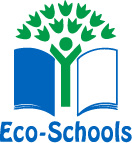 Eco-Schools Volunteer Assessor Application Form
Are you willing to provide identification and references to Keep Britain Tidy in accordance with our safer recruitment policy? (Photographic identification, evidence of your most recent address, a passport style photograph and two references) 		Yes 	No 								It is an offence under the Protection of Children Act 1999 and Court Services Act 2000 to knowingly engage volunteers to work with children who have been convicted of specific crimes against children (including murder manslaughter, rape, grievous bodily harm and sexual offences) Do you know of any restrictions, such as being barred, which would limit where or with whom you could volunteer? 							Yes 	No References

Please provide details of two references in accordance with the Safer Recruitment Policy and Procedures who you have known for a minimum of two years. Please see end note for referee requirements.Please indicate how you heard of this opportunity and why you are a suitable candidate to become an Eco-Schools Volunteer assessor.I have booked or wish to book to attend an Assessor Training Course and confirm that I intend to become an Eco-Schools Assessor. I commit to a minimum of two assessments per year within reasonable distance from my home/work base, on dates and at times that convenient to me within school operation and term time.  

I understand that if I make no effort to fulfil my commitment to assess schools within 
12 months of my successful registration as an Eco-Schools Assessor, I will be liable 
to reimburse Keep Britain Tidy for the cost of attending Assessor Training 
(£100+VAT per delegate).I have read and understood the Eco-Schools Child Protection and Safeguarding Policy. 
I confirm that the information I have provided in this application is correct to the best of 
my knowledge.Please Print Name:      

Signature:	         			(leave blank if returning electronically)

Date: 	     Assessor Bank DetailsIn order for us to make payment of any expenses you incur as an Assessor visiting schools, please complete the details below in block capitals so that expenses may be paid directly into your bank account.Account Name:	     Bank Name:	     Sort Code:	     Account Number:	     
Please indicate how many assessments you may be able to carry out each year and what days/times are you normally free:     

What distance / areas are you willing to travel to?

     
(Please note we ask that you travel no further than 80 miles in total without approval from Eco-Schools)DATA PROTECTION ACT 1998The personal information provided by you will be held on a database by Keep Britain Tidy  in accordance with the Data Protection Act 1998.   Keep Britain Tidy will not disclose personal data that you have provided to any third party.End note:ReferencesDetails of at least two referees are required from each volunteer and only upon receipt of the two references and completion of the training course (including verification of identification) will a volunteer be offered the opportunity to commence assessments in schools. The referees must have known the candidate for a minimum of two years.The references will always be sought and obtained directly from the referee and not through a third party or directly through the volunteer. We will remind all referees that they have a responsibility to ensure the reference is accurate and does not contain anything that misrepresents the volunteer and that relevant factual content may be discussed with the applicant.Type of referees:Employment or academicOne referee should be the applicant’s current, most recent employer or for full time students the principle or department head. Wherever possible, they should be able to comment on the applicant’s work with children. All referees will be asked about the candidate’s suitability for the role as an Eco-Schools Green Flag Volunteer visiting schools and interacting with children and young people. The referee will also be asked if they know of any reason why the applicant should not work with children or young people. Where an applicant is not currently working with children, but has done so in the past, a reference can be obtained from the last employer for whom the person was employed in work with children. Where an applicant has not worked in any capacity previously with children or young people references from their present employer, the latest or current educational establishment, any voluntary work or someone who knows the candidate well from other activities are acceptable. References will not be accepted from relatives.Character / personalThe second referee can be that of any other background, but must not be a relative. The referee will be asked to confirm the ability, motivation and aptitude of the volunteer for the post. We will ask for confirmation that the referee is completely satisfied that the candidate is suitable to work with children and, if not, to give specific details of their concerns and the reasons why they believe the person might be unsuitable. Full name:     Full name:     Full name:     Title:     Known as:     Known as:     Address:     
County:      
Postcode:     Address:     
County:      
Postcode:     Address:     
County:      
Postcode:     Date of Birth:     Date of Birth:     Date of Birth:     Telephone / Mobile No:     Telephone / Mobile No:     Telephone / Mobile No:     Email address:     Email address:     Email address:     Current Employer (name and address)     Current Employer (name and address)     Current Employer (name and address)     Your present job title/occupation:     Your present job title/occupation:     Your present job title/occupation:     Requirements for training course if applicable (diet/access):     Requirements for training course if applicable (diet/access):     Requirements for training course if applicable (diet/access):     Assessment region (please highlight)

East Midlands 
East of England 
International 
Isle of Scilly 
Isle of Man 
Jersey Assessment region (please highlight)

East Midlands 
East of England 
International 
Isle of Scilly 
Isle of Man 
Jersey 
London 
North East 
North West 
South East 
South West 
West Midlands 
Yorkshire and Humber Employment or academicName:      Organisation:      Position:      Address:      Email:      Telephone number:      Character / personal
Name:      Organisation:      Position:      Address:      Email:      Telephone number:      